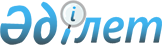 Об утверждении государственного образовательного заказа на подготовку специалистов c техническим и профессиональным, послесредним образованием на 2007-2008 учебный годПостановление Акимата Жамбылской области от 24 мая 2007 года N 121. Зарегистрировано Департаментом юстиции Жамбылской области 18 июня 2007 года за N 1661




      Примечание РЦПИ. В заголовке постановления, слова "с начальным профессиональным и средним профессиональным" заменены словами "с техническим и профессиональным, послесредним" постановлением Жамбылского областного Акимата от 27 сентября 2007 года 


 N 197 


; 






           В соответствии с подпунктом 7 пункта 2 
 статьи 31 
 Закона 
 Республики Казахстан от 7 июня 1999 года "Об образовании" и во исполнение постановления Правительства Республики Казахстан от 11 ноября 2002 года 
 N 1188 
 "Об установлении квоты приема при поступлении на учебу в организации среднего профессионального и высшего профессионального образования для отдельных категорий лиц" акимат Жамбылской области 

ПОСТАНОВЛЯЕТ

:




      1. Утвердить согласно приложению государственный образовательный заказ на подготовку специалистов c техническим и профессиональным, послесредним образованием на 2007-2008 учебный год.




      <*> Сноска.




 Пункт 1 с изменениями, внесенными постановлением Жамбылского областного Акимата от 27 сентября 2007 года


 N 197 


;






      2. Департаменту образования акимата области разместить в установленном порядке государственный образовательный заказ в организациях технического и профессионального, послесреднего образования.




      <*> Сноска.




 Пункт 2 с изменениями, внесенными постановлением Жамбылского областного Акимата от 27 сентября 2007 года


 N 197 


;






      3. Определить, что в пределах утвержденного образовательного заказа действует квота, установленная постановлением Правительства Республики Казахстан от 11 ноября 2002 года 
 N 1188 
 "Об установлении квоты приема при поступлении на учебу в организации среднего профессионального и высшего профессионального образования для отдельных категорий лиц".




      4. Признать утратившим силу постановление акимата Жамбылской области от 29 марта 2007 года N 64 "Об утверждении государственного образовательного заказа на подготовку специалистов со средним профессиональным образованием на 2006-2007 учебный год" (зарегистрировано в Реестре государственной регистрации нормативных правовых актов за N 1659, опубликовано 12 мая 2007 года в газетах "Ак жол" N 74 и "Знамя труда" N 52).




      5. Данное постановление вводится в действие со дня первого официального опубликования.




      6. Контроль за исполнением данного постановления возложить на заместителя Акима области Аксакалова К.И.


      Аким области





Приложение к постановлению



акимата Жамбылской области



от "24" мая 2007 года N 121



      <*> Сноска. Приложение в новой редакции - постановлением Жамбылского областного Акимата от 27 сентября 2007 года


 N 197 


;





Государственный образовательный заказ на подготовку






специалистов с техническим и профессиональным, послесредним образованием на 2007-2008 учебный год



					© 2012. РГП на ПХВ «Институт законодательства и правовой информации Республики Казахстан» Министерства юстиции Республики Казахстан
				
№

Коды специальностей

Наименование специальностей

Государственный образовательный заказ

Государственный образовательный заказ

№

Коды специальностей

Наименование специальностей

всего

в том числе  с казахским языком обучения

1

0704002

Бухгалтер

25

25

2

0817001

Парикмахер

25

0

3

0821001

Специалист предприятия питания

236

183

4

2406001

Оператор в производстве черных металлов

30

0

5

2504001

Слесарь по контрольно-измерительным приборам и автоматике

58

0

6

2804001

Слесарь по ремонту подвижного состава

55

30

7

2916001

Газоэлектросварщик

537

381

8

2920001

Электромонтер по ремонту и обслуживанию промышленного электрооборудования

56

0

9

3001001 

Автомеханик

100

50

10

3017001

Электромонтер электротехнических систем железной дороги

30

0

11

3021001

Дежурный по железнодорожной станции

30

30

12

3026001

Помощник машиниста локомотива

110

30

13

3310001

Электромонтажник электрических сетей и электрооборудования

25

0

14

3702001

Техник-оператор по обслуживанию вычислительной техники

28

0

15

3705001

Оператор электронно-вычислительных и вычислительных машин

181

125

16

4118001

Швея

50

50

17

4120001

Портной-универсал

225

125

18

4301001

Мастер-строитель широкого профиля

75

50

19

4305001

Мастер отделочных строительных работ

15

0

20

4313001

Машинист крана (крановщик)

25

0

21

4341001 

Мастер столярного и мебельного производства

30

30

22

4415001

Мастер сельскохозяйственного производства (фермер)

275

225

23

4431001

Электромонтер по ремонту и обслуживанию электрооборудования в сельском хозяйстве

25

25

24

0306002

Казахский язык и литература

20

20

25

0313002

Профессиональное обучение 

50

50

26

0314002

Начальное общее образование

105

90

27

0401002

Лечебное дело

194

164

28

0402002

Акушерское дело

25

25

29

0403002

Сестринское дело

50

50

30

0501002

Ветеринария

75

75

31

0601002

Библиотечное дело

20

20

32

0604002

Инструментальное исполнительство

7

7

33

0607002

Хоровое дирижирование

5

5

34

0612002

Актерское искусство

15

15

35

0619002

Декоративно-прикладное искусство и народные промыслы  

20

20

36

0703002

Финансы 

25

25

37

0705002

Экономика, бухгалтерский учет и аудит

150

125

38

0712002

Менеджмент с обучением на английском и турецком языках

25

25

39

0716002

Банковское дело 

25

25

40

0819002

Парикмахерское искусство и декоративная косметика

25

0

41

0831002

Маркетинг с обучением на английском и турецком языках

25

25

42

2002002

Эксплуатация нефтяных и газовых месторождений

50

50

43

2506002

Контрольно-измерительные приборы и автоматика 

25

0

44

2910002

Эксплуатация машин и оборудования промышленности

20

0

45

3002002

Техническое обслуживание, ремонт и эксплуатация автомобильного транспорта

75

50

46

3312002

Монтаж, наладка и эксплуатация электрооборудования предприятий и гражданских зданий 

20

0

47

3704002

Автоматизированные системы обработки информации и управления

25

0

48

3706002

Программное обеспечение вычислительной техники и автоматизированных систем

75

50

49

3914002

Химическая технология неорганических веществ

20

20

50

3925002

Технология переработки нефти и газа

25

25

51

4123002

Моделирование и конструирование одежды

25

25

52

4207002

Эксплуатация машин и оборудования производства пищевых продуктов

20

20

53

4303002

Строительство и  эксплуатация зданий и сооружений 

50

50

54

4323002

Монтаж и эксплуатация оборудования и систем газоснабжения

25

0

55

4332002

Строительство автомобильных дорог и аэродромов

20

20

56

4402002

Механизация сельского хозяйства

25

25

57

4405002

Землеустройство

25

25

58

4406002

Агрономия 

50

50

59

4412002

Организация и ведение фермерского хозяйства

25

25

60

4421002

Зоотехния

25

25

61

3306002

Техническое обслуживание, ремонт и эксплуатация электрического и электромеханического оборудования

25

25

62

1901002

Открытая разработка месторождения полезных ископаемых

25

25

63

1909002

Техническое обслуживание и ремонт горного электромеханического оборудования

25

25

Итого:

Итого:

3807

2660
